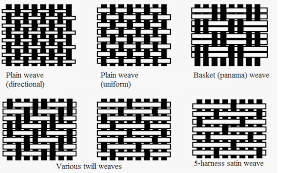 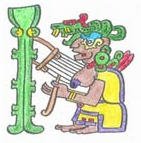 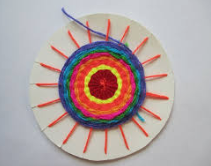 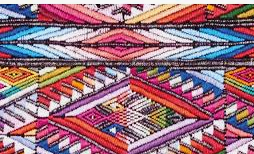 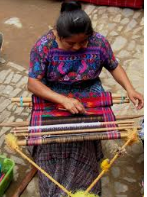 Unit: Making a Mayan Weave BlanketYear 6Strand: KS2 Textiles